・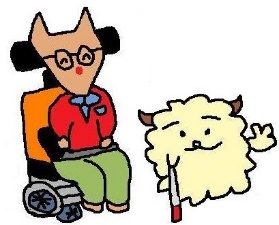 ２０１６・・　のあるたちは「けられるだけの」でしょうか？　があることでかをめたり、をそらしたりしていませんか？　・のとは「・」というです。のある、なのでをきうことで、をり、っていたをりすことができます。そうしてかにけられるたちは、かをけることができ、をえていくこともできるのです。　ので、これまでしめていたちにき、をして、あなたのっているらしいをりしていきましょう。： 2016107（）13（1230）～  9（）12までの23。：「」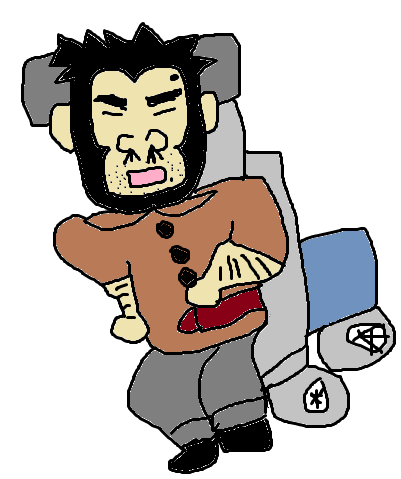 （ゆめ・より10）：さん（・）：（・）：・にのあるをおちの。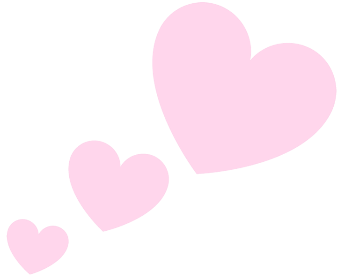 ：10（をえたはとなります）：5,000（み）＋※は12の8,000、とに22の16,000となります。※・はそれぞれをおいします。なお、のののは、／からをけています。しみ：のにごの、・、またはしみをにてしてさい。めり：2016８１２（）　。※がなはにごでおしのごください。どうしてものごがつかないはごください。、のなはごください。※は、、などの、などののはなるべくえていただくようおいをしています。せ・　　がい　〒５５１－０００２　１－１２－２７　１０１：０６－６５５５－３５０９　：０６－６５５５－３５２０　：cil@npo-scrum.com　　：・（あれば）　　　　　　　　　　　　　　　　　　すぐにのつく　　  　　　　	 　　　　　　　　　　　１．(しょうがい)について   （１）するものすべてをでんでください。   ・　　　　・　　　　　・　　　　　・　　　　　・（２）の、またはにするべきことなどがあればおきください。（３）、・、、などをとされるはそのをおきください。２．について     を            ・でつれてくる                ・ なし３．に・をけられたことがありますか？ また、しみをされている、・がありますか？ ある                         ない ・「ある」とおえのにおきします。 いつ                         どこの　　　　　　　　に（み）４．そのにたりご・ごありましたらおきください。※こののみのにしていただいたにつきましては、のにはしません。